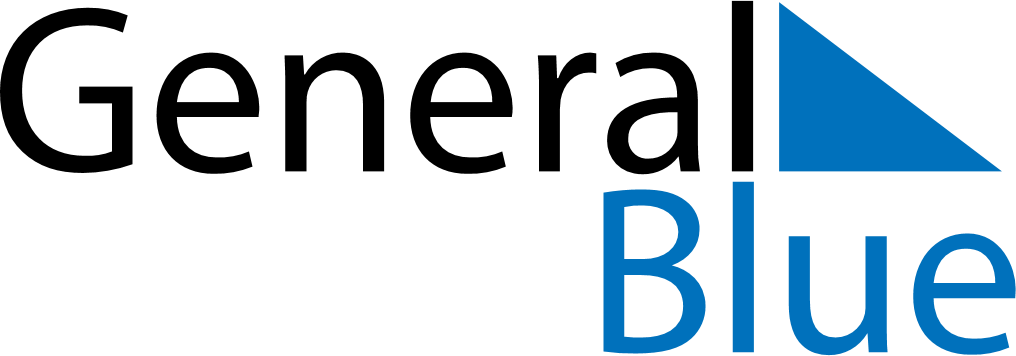 Weekly CalendarOctober 18, 2026 - October 24, 2026Weekly CalendarOctober 18, 2026 - October 24, 2026SundayOct 18SundayOct 18MondayOct 19TuesdayOct 20TuesdayOct 20WednesdayOct 21ThursdayOct 22ThursdayOct 22FridayOct 23SaturdayOct 24SaturdayOct 24My Notes